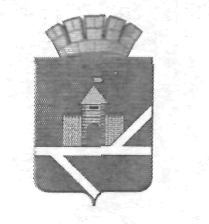 ПОСТАНОВЛЕНИЕ
АДМИНИСТРАЦИИ ПЫШМИНСКОГО ГОРОДСКОГО ОКРУГА______________________________________________________________________________________                  № _____________                   пгт. ПышмаО внесении изменений в муниципальную программу «Обеспечение жильем отдельных категорий граждан на территории Пышминского городского округа до 2025 года», утвержденную постановлением администрации Пышминского городского округа от 24.12.2019 № 862 В соответствии с пунктом 15 главы 3 Порядка формирования и реализации муниципальных программ Пышминского городского округа, утвержденного постановлением администрации Пышминского городского округа от 15.06.2018 № 394 с изменениями, внесенными постановлением администрации Пышминского городского округа от 14.11.2019 № 727, в целях приведения муниципальной программы в соответствие с постановлением Правительства Свердловской области от 09.12.2021 № 876-ПП «О внесении изменений в государственную программу Свердловской области «Реализация основных направлений государственной политики в строительном комплексе Свердловской области до 2024 года», утвержденную постановлением Правительства Свердловской области от 24.10.2013 № 1296-ПП»,   бюджетными ассигнованиями по решению Думы Пышминского городского округа от 26.01.2022 № 369 «О внесении изменений и дополнений в решение Думы Пышминского городского округ от 22.12.2021 № 362 «О бюджете Пышминского городского округа на 2022 год и плановый период 2023 и 2024 годов»», бюджетными ассигнованиями по решению Думы Пышминского городского округа от 24.02.2022 № 384 «О внесении изменений и дополнений в решение Думы Пышминского городского округ от 22.12.2021 № 362 «О бюджете Пышминского городского округа на 2022 год и плановый период 2023 и 2024 годов»»ПОСТАНОВЛЯЮ:1. Внести в муниципальную программу «Обеспечение жильем отдельных категорий граждан на территории Пышминского городского округа до 2025 года», утвержденную постановлением администрации Пышминского городского округа от 24.12.2019 № 862 с изменениями, внесенными постановлениями администрации Пышминского городского округа от 28.04.2020 № 249, от 21.05.2020 № 285, от 06.10.2020 № 594, от 02.02.2021 № 59, от 01.06.2021 № 331, от 09.07.2021 № 416, от 07.02.2022 № 69, от 16.03.2022 № 185 (далее - Программа) следующие изменения:1) Строку паспорта Программы «Объемы финансирования муниципальной программы и подпрограмм по годам реализации, тыс. рублей» изложить в новой редакции:2) Подпрограмму 1 «Обеспечение жильем молодых семей на территории Пышминского городского округа» паспорта Программы изложить в следующей редакции: «ПОДПРОГРАММА 1.«ОБЕСПЕЧЕНИЕ ЖИЛЬЕМ МОЛОДЫХ СЕМЕЙ НА ТЕРРИТОРИИ ПЫШМИНСКОГО ГОРОДСКОГО ОКРУГА»Поддержка молодых семей для решения жилищной проблемы создаст условия для стабилизации жизни наиболее активной части населения, обеспечит привлечение денежных ресурсов в жилищное строительство, а также повлияет на улучшение демографической ситуации.  Поддержка молодых семей в улучшении жилищных условий является важнейшим направлением жилищной политики Российской Федерации и Свердловской области. В Пышминском  городском округе финансовая поддержка молодых граждан в обеспечении жильем целенаправленно осуществляется с 2011 года.   Как правило, молодые семьи не могут получить доступ на рынок жилья без бюджетной поддержки. Даже имея достаточный уровень дохода для получения ипотечного жилищного кредита, они не могут оплатить первоначальный взнос при получении кредита. Молодые семьи в основном являются приобретателями первого в своей жизни жилья, а значит, не имеют в собственности жилого помещения, которое можно было бы использовать в качестве обеспечения уплаты первоначального взноса при получении ипотечного жилищного кредита или займа. К тому же они не имеют возможности накопить на эти цели необходимые средства. Однако данная категория населения имеет хорошие перспективы роста заработной платы по мере повышения квалификации, и государственная помощь в предоставлении средств на уплату первоначального взноса при получении ипотечных жилищных кредитов или займов будет являться для них хорошим стимулом дальнейшего профессионального роста.  Другая категория молодых семей имеет возможность накопить на первоначальный взнос по ипотечному жилищному кредиту и самостоятельно приобрести жилье с привлечением средств данного кредита. Однако, находясь в репродуктивном возрасте, многие молодые семьи после вступления в брак принимают решение о рождении ребенка. В период по уходу за новорожденным ребенком платежеспособность молодой семьи резко снижается в связи с тем, что один из молодых родителей находится в отпуске по уходу за ребенком и получает пособие, а не полноценную заработную плату.  Поддержка молодых семей при решении жилищной проблемы станет основой стабильных условий жизни для этой наиболее активной части населения, повлияет на улучшение демографической ситуации в Пышминском городском округе. Возможность решения жилищной проблемы, в том числе с привлечением средств ипотечного жилищного кредита или займа, создаст для молодежи стимул к повышению качества трудовой деятельности, уровня квалификации в целях роста заработной платы. Решение жилищной проблемы молодых семей позволит сформировать экономически активный слой населения.  К наиболее серьезным рискам реализации мероприятия можно отнести такие риски, как изменение региональной нормативно-правовой базы в части сокращения или прекращения финансирования областных целевых программ и неэффективное управление мероприятием.  В настоящее время в общей социальной политике государства молодая семья не выделена как объект, требующий особой поддержки, соответственно ее социальная защищенность находится на очень низком уровне. Поддержка молодых семей в улучшении жилищных условий стала частью плана по выполнению приоритетного национального проекта «Доступное и комфортное жилье - гражданам России». Необходимость финансовой поддержки молодых семей в решении жилищной проблемы обусловлена финансовой недоступностью жилья и схем ипотечного жилищного кредитования в связи с отсутствием у молодых семей накоплений на оплату первоначального взноса. В то же время молодые люди в возрасте до 35 лет находятся в наиболее активном в карьерном плане трудоспособном возрасте. Многие молодые семьи при отсутствии собственных денежных накоплений имеют достаточный для получения ипотечного жилищного кредита уровень доходов. Необходимо учитывать и то обстоятельство, что у молодежи имеется и перспектива роста заработной платы по мере повышения квалификации. Необходимость принятия настоящей программы вызвана следующими обстоятельствами:-принятием на федеральном и областном уровнях нормативных правовых актов по оказанию финансовой поддержки молодым семьям в решении жилищной проблемы;-изменением механизма предоставления государственной поддержки молодым семьям.  Поддержка молодых семей при решении жилищной проблемы создаст условия для стабилизации жизни наиболее активной части населения города, а также положительно повлияет на социально-экономическое развитие территории.  К наиболее серьезным рискам реализации мероприятия можно отнести такие риски, как сокращение или прекращение финансирования настоящей программы, изменение федеральной и региональной нормативной правовой базы в части сокращения или прекращения финансирования федеральных и областных целевых программ.Мероприятия реализуются в соответствии с Постановлением Правительства Российской Федерации  от 17.12.2010г. №1050 «О реализации отдельных  меро-приятий государственной  программы Российской Федерации  «Обеспечение доступным  и комфортным  жильем  и коммунальными  услугами граждан Российской Федерации, Постановлением Правительства Свердловской области от 24.10.2013 N 1296-ПП «Об утверждении государственной программы Свердловской области «Реализация основных направлений государственной политики в строительном  комплексе  Свердловской области до 2024 года».Механизм реализации предполагает оказание государственной и муниципальной финансовой поддержки в форме социальных выплат молодым семьям, нуждающимся в улучшении жилищных условий.Социальные выплаты используются:1) для оплаты цены договора купли-продажи жилого помещения (за исключением случаев, когда оплата цены договора купли-продажи предусматривается в составе цены договора с уполномоченной организацией на приобретение жилого помещения на первичном рынке жилья);2) для оплаты цены договора строительного подряда на строительство жилого дома (далее - договор строительного подряда);3) для осуществления последнего платежа в счет уплаты паевого взноса в полном размере, после уплаты которого жилое помещение переходит в собственность молодой семьи (в случае если молодая семья или один из супругов в молодой семье является членом жилищного, жилищно-строительного, жилищного накопительного кооператива (далее - кооператив));4) для уплаты первоначального взноса при получении жилищного кредита, в том числе ипотечного, или жилищного займа (далее - жилищный кредит) на приобретение жилого помещения по договору купли-продажи или строительство жилого дома; 5) для оплаты цены договора с уполномоченной организацией на приобретение в интересах молодой семьи жилого помещения на первичном рынке жилья, в том числе на оплату цены договора купли-продажи жилого помещения (в случаях если это предусмотрено договором с уполномоченной организацией) и (или) оплату услуг указанной организации; 6) для погашения суммы основного долга (части суммы основного долга) и уплаты процентов по жилищным кредитам на приобретение жилого помещения или строительство жилого дома или по кредиту (займу) на погашение ранее предоставленного жилищного кредита на приобретение жилого помещения или строительство жилого дома, за исключением иных процентов, штрафов, комиссий и пеней за просрочку исполнения обязательств по указанным жилищным кредитам или кредитам (займам) на погашение ранее предоставленного жилищного кредита; 7) для уплаты цены договора участия в долевом строительстве, который предусматривает в качестве объекта долевого строительства жилое помещение, содержащего одно из условий привлечения денежных средств участников долевого строительства, установленных пунктом 5 части 4 статьи 4 Федерального закона от 30 декабря 2004 года N 214-ФЗ «Об участии в долевом строительстве многоквартирных домов и иных объектов недвижимости и о внесении изменений в некоторые законодательные акты Российской Федерации» (далее - договор участия в долевом строительстве), или уплаты цены договора уступки участником долевого строительства прав требований по договору участия в долевом строительстве (далее - договор уступки прав требований по договору участия в долевом строительстве);8) для уплаты первоначального взноса при получении жилищного кредита на уплату цены договора участия в долевом строительстве, на уплату цены договора уступки прав требований по договору участия в долевом строительстве;9) для погашения суммы основного долга (части суммы основного долга) и уплаты процентов по жилищному кредиту на уплату цены договора участия в долевом строительстве или на уплату цены договора уступки прав требований по договору участия в долевом строительстве либо по кредиту (займу) на погашение ранее предоставленного жилищного кредита на уплату цены договора участия в долевом строительстве или на уплату цены договора уступки прав требований по договору участия в долевом строительстве (за исключением иных процентов, штрафов, комиссий и пеней за просрочку исполнения обязательств по указанным жилищным кредитам либо кредитам (займам) на погашение ранее предоставленного жилищного кредита).В случае использования социальной выплаты для погашения основной суммы долга и уплаты процентов по жилищным кредитам, в том числе ипотечным, или жилищным займам на приобретение жилого помещения или строительство жилого дома, за исключением иных процентов, штрафов, комиссий и пеней за просрочку исполнения обязательств по этим кредитам или займам, общая площадь приобретаемого жилого помещения (строящегося жилого дома) в расчете на каждого члена молодой семьи на дату государственной регистрации права собственности на такое жилое помещение (жилой дом) не может быть меньше учетной нормы общей площади жилого помещения, установленной органом местного самоуправления в целях принятия граждан на учет в качестве нуждающихся в жилых помещениях в месте приобретения жилого помещения или строительства жилого дома.Общая площадь приобретаемого (строящегося) жилого помещения в расчете на каждого члена молодой семьи, учтенного при расчете размера социальной выплаты, не может быть меньше учетной нормы общей площади жилого помещения, установленной органами местного самоуправления в целях принятия на учет в качестве нуждающихся в улучшении жилищных условий в месте приобретения жилья. В случае использования средств социальной выплаты на уплату первоначального взноса по ипотечному жилищному кредиту (займу) допускается оформление приобретенного жилого помещения в собственность одного из супругов или обоих супругов. При этом лицо (лица), на чье имя оформлено право собственности на жилое помещение, предоставляет в Администрацию нотариально заверенное обязательство переоформить приобретенное с помощью социальной выплаты жилое помещение в общую собственность всех членов семьи, указанных в свидетельстве, в течение 6 месяцев после снятия обременения с жилого помещения.В случае использования средств социальной выплаты  допускается указание в договоре участия в долевом строительстве в качестве участника (участников) долевого строительства одного из супругов или обоих супругов. При этом лицо (лица), являющееся участником долевого строительства, представляет в Администрацию нотариально заверенное обязательство переоформить жилое помещение, являющееся объектом долевого строительства, в общую собственность всех членов семьи, указанных в свидетельстве о праве на получение социальной выплаты, в течение 6 месяцев после принятия объекта долевого строительства.Социальная  выплата не может  быть  использована на приобретение  жилого помещения  у близких родственников  (супруга (супруги), дедушки (бабушки), внуков, родителей (в том числе усыновителей), детей  (в том числе усыновленных), полнородных и не полнородных  братьев и сестер).Средства областного и, при наличии, федерального бюджетов на софинансирование социальных выплат молодым семьям на приобретение (строительство) жилья перечисляются в форме субсидий в доход бюджета Пышминского городского округа по результатам отбора муниципальных образований, бюджетам которых могут быть предоставлены субсидии на предоставление социальных выплат молодым семьям на приобретение (строительство) жилья, в соответствии с Порядком и условиями предоставления из областного бюджета местным бюджетам муниципальных образований в Свердловской области субсидий на предоставление социальных выплат молодым семьям на приобретение (строительство) жилья, утвержденным Постановлением Правительства Свердловской области от 24.10.2013 N 1296-ПП «Об утверждении государственной программы Свердловской области «Реализация основных направлений государственной политики  в строительном  комплексе  Свердловской области до 2024 года».В случае, когда после начисления социальных выплат в бюджете Пышминского  городского округа  сложился остаток средств областного или, при наличии, федерального бюджета, выделенных в качестве субсидии на предоставление социальных выплат молодым семьям на приобретение (строительство) жилья в текущем финансовом году (далее - остаток средств), он направляется на предоставление социальной выплаты молодой семье, следующей по списку молодых семей – участников мероприятий, изъявивших желание получить социальную выплату по Пышминскому  городскому округу  в конкретном году, при этом размер социальной выплаты должен соответствовать размеру социальной выплаты, предусмотренному мероприятием. Решение об увеличении объема средств местного бюджета принимается Думой Пышминского городского округа  путем внесения изменений в бюджет  Пышминского городского округа  на соответствующий год.  Если после распределения средств областного или, при наличии, федерального бюджета на софинансирование социальных выплат в местном бюджете  Пышминского городского округа  остались финансовые средства, предусмотренные на эти цели, социальная выплата молодой семье выплачивается за счет средств местного бюджета  Пышминского городского округа  в размере, предусмотренном мероприятием. В данном случае реализация социальных выплат осуществляется в порядке и на условиях, установленных мероприятием. Мероприятием предусмотрены следующие механизмы по софинансированию расходных обязательств по предоставлению социальных выплат: 1. Увеличение объема средств местного бюджета  Пышминского городского округа  до минимального достаточного размера, необходимого для софинансирования социальных выплат молодым семьям, в случае выделения средств областного бюджета. 2. Увеличение объема средств местного бюджета Пышминского городского округа  до минимального достаточного размера, необходимого для со-финансирования социальных выплат молодым семьям, в случае выделения средств федерального бюджета. 3. Увеличение объема средств местного бюджета  Пышминского городского округа  до полной социальной выплаты в случае нехватки средств местного бюджета Пышминского городского округа для исполнения гарантийных обязательств, данных администрацией Пышминского городского округа исполнителю мероприятия при прохождении отбора муниципальных образований в Свердловской области, бюджетам которых могут быть предоставлены субсидии на предоставление социальных выплат молодым семьям на приобретение (строительство) жилья. Данный механизм применяется в случае, если остаток средств местного бюджета равен либо составляет более половины размера социальной выплаты, которую необходимо предоставить следующей по списку молодой семье, с учетом внесения всех изменений в список молодых семей - претендентов на получение социальной выплаты по  Пышминскому городскому округу.  Право на улучшение жилищных условий с использованием социальной выплаты или иной формы государственной поддержки предоставляется молодой семье только один раз.  Участие молодой семьи является добровольным.  Приобретаемое жилое помещение (создаваемый объект индивидуального жилищного строительства) должно находиться на территории Свердловской области.  Участником мероприятия ведомственной целевой программы может быть молодая семья, в том числе молодая семья, имеющая одного ребенка и более, где один из супругов не является гражданином Российской Федерации, а также неполная молодая семья, состоящая из одного молодого родителя, являющегося гражданином Российской Федерации, и одного ребенка и более, соответствующие следующим требованиям:а) возраст каждого из супругов либо одного родителя в неполной семье на день принятия органом исполнительной власти субъекта Российской Федерации решения о включении молодой семьи - участницы мероприятия ведомственной целевой программы в список претендентов на получение социальной выплаты в планируемом году не превышает 35 лет;б) молодая семья признана нуждающейся в жилом помещении;в) наличие у семьи доходов, позволяющих получить кредит, либо иных денежных средств, достаточных для оплаты расчетной (средней) стоимости жилья в части, превышающей размер предоставляемой социальной выплаты.В расчете уровня обеспеченности общей площадью жилого помещения, учитываемого при определении молодых семей нуждающимися в жилых помещениях, используется суммарный размер общей площади всех пригодных для проживания жилых помещений, занимаемых членами молодой семьи по договорам социального найма, и (или) жилых помещений и (или) части жилого помещения (жилых помещений), принадлежащих членам молодой семьи на праве собственности.При определении для молодой семьи уровня обеспеченности общей площадью жилого помещения в случае использования социальной выплаты в соответствии с  подпунктами 6 и 9, не учитывается жилое помещение, приобретенное (построенное) за счет средств жилищного кредита, предусмотренного указанными подпунктами, обязательства по которому полностью не исполнены.Условием участия в мероприятии и предоставления социальной выплаты является согласие совершеннолетних членов молодой семьи на обработку администрацией Пышминского городского округа, исполнительными органами государственной власти Свердловской области, федеральными органами исполнительной власти персональных данных о членах молодой семьи. Согласие должно быть оформлено в соответствии со статьей 9 Федерального закона от 27 июля 2006 года N 152-ФЗ «О персональных данных».Социальная выплата предоставляется в размере не менее:1) 35% расчетной (средней) стоимости жилья (далее - расчетная стоимость жилья), - для молодых семей, не имеющих детей;2) 40% расчетной стоимости жилья - для молодых семей, имеющих одного ребенка или более, а также для неполных молодых семей, состоящих из одного молодого родителя и одного ребенка или более.Социальная выплата может выплачиваться за счет средств бюджетов всех уровней.Доля социальной выплаты за счет средств местного бюджета составляет не менее 10% расчетной стоимости жилья, доля суммы средств областного и федерального бюджетов составляет не более 25% и 30% расчетной стоимости жилья в зависимости от состава семьи.Расчетная стоимость жилья, принимаемая при расчете размера социальной выплаты, определяется по формуле:СЖ = Н x Рж, где:СЖ - расчетная (средняя) стоимость жилья, принимаемая при расчете размера социальной выплаты;Н - норматив стоимости 1 квадратного метра общей площади жилья по муниципальному образованию, расположенному на территории Свердловской области (далее - муниципальное образование;Рж - размер общей площади жилого помещения.Норматив стоимости 1 квадратного метра общей площади жилья по муниципальному образованию устанавливается органом местного самоуправления в порядке, установленном Законом Свердловской области от 22 июля 2005 года № 96-ОЗ «О признании граждан малоимущими в целях предоставления им по договорам социального найма жилых помещений муниципального жилищного фонда на территории Свердловской области», и не должен превышать среднюю рыночную стоимость 1 квадратного метра общей площади жилья по Свердловской области, определяемую уполномоченным Правительством Российской Федерации федеральным органом исполнительной власти.Размер общей площади жилого помещения, с учетом которой определяется размер социальной выплаты, составляет:1) для семьи численностью два человека (молодые супруги или один молодой родитель и ребенок) - 42 квадратных метра;2) для семьи численностью три человека и более, включающей помимо молодых супругов одного и более детей (либо семьи, состоящей из одного молодого родителя и двух и более детей), - по 18 квадратных метров на каждого члена семьи.     В случае использования социальной выплаты на цель, предусмотренную подпунктом 3 пункта 9, ее размер ограничивается суммой остатка задолженности по выплате остатка пая.В случае использования социальной выплаты на цели, предусмотренные подпунктами 6 и 9пункта 9, размер социальной выплаты ограничивается суммой остатка основного долга и остатка задолженности по выплате процентов за пользование жилищным кредитом, за исключением иных процентов, штрафов, комиссий и пеней за просрочку исполнения обязательств по этим кредитам или займам.Расчет размера социальной выплаты производится исходя из размера общей площади жилого помещения, количества членов молодой семьи - участницы мероприятия ведомственной целевой программы и норматива стоимости 1 кв. метра общей площади жилья по муниципальному образованию, в котором молодая семья включена в список участников мероприятия ведомственной целевой программы. Норматив стоимости 1 кв. метра общей площади жилья по муниципальному образованию для расчета размера социальной выплаты устанавливается органом местного самоуправления, но не выше средней рыночной стоимости 1 кв. метра общей площади жилья по субъекту Российской Федерации, определяемой Министерством строительства и жилищно-коммунального хозяйства Российской Федерации.Расчет размера социальной выплаты для молодой семьи, в которой один из супругов не является гражданином Российской Федерации, производится исходя из размера общей площади жилого помещения, установленного для семей разной численности с учетом членов семьи, являющихся гражданами Российской Федерации.Право молодой семьи - участницы мероприятия на получение социальной выплаты удостоверяется именным документом - свидетельством о праве на получение социальной выплаты на приобретение жилого помещения или создание объекта индивидуального жилищного строительства (далее - Свидетельство), которое не является ценной бумагой.Срок действия Свидетельства составляет не более 7 месяцев с даты выдачи, указанной в Свидетельстве.      Оплата изготовления бланков свидетельств осуществляется Министерством строительства и развития инфраструктуры Свердловской области за счет средств областного бюджета, предусматриваемых на финансирование подпрограммы 1 «Стимулирование развития жилищного строительства» государственной программы Свердловской области «Реализация основных направлений государственной политики в строительном комплексе Свердловской области до 2024 года» (далее - Подпрограмма 1).Бланки свидетельств передаются в администрацию Пышминского городского округа  в соответствии с количеством молодых семей - претендентов на получение социальной выплаты в соответствующем году.Размер социальной выплаты рассчитывается на дату утверждения Министерством строительства и развития инфраструктуры Свердловской области (далее - Министерство) списков молодых семей - претендентов на получение социальной выплаты в очередном финансовом году, указывается в Свидетельстве и остается неизменным в течение всего срока его действия.Если после распределения средств областного бюджета на софинансирование социальных выплат молодым семьям на приобретение (строительство) жилья в бюджете Пышминского городского округа  остались финансовые средства, предусмотренные на эти цели, социальная выплата молодой семье на приобретение (строительство) жилья по решению Администрации  Пышминского городского округа  может выплачиваться за счет средств местного бюджета  Пышминского городского округа  в размере, предусмотренном Подпрограммой и порядком выдачи социальных выплат за счет средств местного бюджета молодым семьям на приобретение (строительство) жилья на территории  Свердловской области.При рождении (усыновлении) одного ребенка предоставляется дополнительная социальная выплата за счет средств областного бюджета. Порядок и расчет предоставления дополнительной социальной выплаты определяется Правительством Свердловской области.Социальная выплата считается использованной молодой семьей с даты исполнения кредитным учреждением распоряжения распорядителя счета о перечислении зачисленных на его банковский счет средств в счет оплаты приобретаемого жилого помещения, работ по строительству индивидуального жилого дома.ПОРЯДОК ПРИЗНАНИЯ МОЛОДОЙ СЕМЬИ,НУЖДАЮЩЕЙСЯ В УЛУЧШЕНИИ ЖИЛИЩНЫХ УСЛОВИЙ Молодая семья признается (либо не признается) нуждающейся в улучшении жилищных условий постановлением Администрации  Пышминского городского округа  в соответствии с установленными требованиями Жилищного кодекса Российской Федерации (статьи 51, 53, 54), пунктом 7 Правил, установленных Постановлением  Правительства Российской Федерации от 17.12.2010 № 1050,  в течение одного месяца с момента предоставления в администрацию  Пышминского городского округа:1. Заявления о признании молодой семьи, нуждающейся в улучшении жилищных условий на территории Пышминского  городского округа  в рамках данного мероприятия.2. Документов, подтверждающих:-состав и возраст семьи (правоустанавливающий документ на занимаемое жилое помещение, паспорт каждого совершеннолетнего члена семьи, свидетельства о рождении детей и свидетельство о браке);-наличие или отсутствие жилых помещений у всех членов семьи на территории  Пышминского городского округа,  и с  места жительства, где  гражданин проживал по состоянию на 1999 год.  Ведущий специалист по жилищным вопросам отдела строительства, газификации и жилищной политики  администрации  Пышминского городского округа  проводит проверку представленных документов и, после принятия постановления Администрации  Пышминского городского округа  о признании нуждающейся в улучшении жилищных условий (либо отказе в признании нуждающейся в улучшении жилищных условий), направляет извещение молодой семье в письменном виде о результатах рассмотрения документов в течение трех рабочих дней с момента принятия такого постановления.   Основания для отказа:-предоставление документов, не подтверждающих нуждаемость в улучшении жилищных условий молодой семьи в соответствии со статьей 51 Жилищного кодекса Российской Федерации;-не истек предусмотренный статьей 53 Жилищного кодекса Российской Федерации срок;-непредставление или представление не в полном объеме документов, указанных в настоящем разделе Программы;-недостоверность сведений, содержащихся в представленных документах;-ранее реализованное право на улучшение жилищных условий с использованием социальной выплаты или иной формы государственной поддержки за счет средств федерального  и (или) областного бюджета.   Кроме того,  при определении  для молодой семьи уровня обеспеченности  общей площадью  жилого помещения  учитывается  суммарный размер  общей площади всех пригодных  для проживания  жилых помещений, занимаемых  членами  молодой семьи  по договорам социального найма, и (или) жилых помещений и (или) части жилого помещения, принадлежащих  членам молодой семьи  на праве собственности.    Повторное обращение в администрацию Пышминского городского округа  с заявлением о признании молодой семьи нуждающейся в улучшении жилищных условий допускается после устранения оснований для отказа.Администрация Пышминского городского округа (далее – Администрация) вправе  ежегодно проводить проверку документов молодых семей - участников мероприятия, изъявивших желание получить социальную выплату по Пышминскому  городскому округу, на признание нуждающейся в улучшении жилищных условий.В список молодых семей - участников мероприятия, изъявивших желание получить социальную выплату, по Пышминскому  городскому округу включаются молодые семьи, признанные Администрацией участниками мероприятия в порядке, изложенном в Правилах, установленных Постановлением Правительства Российской Федерации от 17.12.2010 N 1050.Администрация в срок до 1 июня года, предшествующего планируемому году, формируют список молодых семей - участников мероприятия, изъявивших желание получить социальную выплату, по Пышминскому городскому округу.Заявления от молодых семей на участие в мероприятии принимаются до 25 мая 2023 года.Список молодых семей - участников мероприятия, изъявивших желание получить социальную выплату, по Пышминскому городскому округу формируется в хронологической последовательности по дате постановки молодой семьи на учет в качестве нуждающейся в улучшении жилищных условий и направляется в Министерство в составе заявки на отбор муниципальных образований, бюджетам которых может быть предоставлена субсидия из областного бюджета на предоставление социальных выплат молодым семьям на приобретение (строительство) жилья.В первую очередь в список молодых семей - участников мероприятия, изъявивших желание получить социальную выплату, по муниципальному образованию включаются молодые семьи, принятые на учет в качестве нуждающихся в улучшении жилищных условий до 1 марта 2005 года, а также молодые семьи, имеющие трех и более детей.Сформированный по состоянию на 1 июня года, предшествующего планируемому году, список молодых семей - участников мероприятия, изъявивших желание получить социальную выплату, по Пышминскому  городскому округу утверждается постановлением администрации Пышминского городского округа.Администрация для формирования сводного списка молодых семей - участников мероприятия, изъявивших желание получить социальную выплату в планируемом году, по Свердловской области представляют по запросу Министерства выписку из бюджета Пышминского городского округа об объеме ассигнований, запланированных в бюджете Пышминского городского округа на финансирование социальных выплат.   Сводный список молодых семей - участников мероприятия, изъявивших желание получить социальную выплату в планируемом году, по Свердловской области формируется на основе сводного списка молодых семей - участников мероприятия по Свердловской области с учетом средств областного бюджета и бюджетов муниципальных образований в срок до 15 декабря года, предшествующего планируемому году, и утверждается приказом Министерства.  Министерство на основании сводного списка молодых семей - участников мероприятия, изъявивших желание получить социальную выплату в планируемом году, по Свердловской области с учетом размера субсидии из федерального бюджета (при наличии), объема ассигнований, предусмотренных в планируемом году в областном бюджете и бюджетах муниципальных образований на предоставление социальных выплат, формирует и утверждает приказом Министерства список молодых семей - претендентов на получение социальной выплаты в очередном финансовом году.  В списке молодых семей - претендентов на получение социальной выплаты в очередном финансовом году доля молодых семей, не относящихся к молодым семьям, поставленным на учет в качестве нуждающихся в улучшении жилищных условий до 1 марта 2005 года, или молодым семьям, имеющим трех и более детей, не может составлять более 30% общего количества молодых семей, включаемых в указанный список. Список молодых семей - претендентов на получение социальной выплаты в очередном финансовом году формируется и утверждается в срок не позднее 30 дней со дня вступления в силу соглашения о предоставлении субсидии из федерального бюджета бюджету Свердловской области на предоставление социальных выплат молодым семьям на приобретение (строительство) жилья. Выписки из списка молодых семей - претендентов на получение социальной выплаты в очередном финансовом году выдаются Министерством органам местного самоуправления с отметкой об их получении в журнале выдачи выписок из списка молодых семей - претендентов на получение социальной выплаты в очередном финансовом году, составленном по форме, утверждаемой приказом Министерства.Администрация в течение 15 рабочих дней со дня вступления в силу постановления Правительства Свердловской области о распределении субсидии из областного бюджета бюджетам муниципальных образований на предоставление социальных выплат молодым семьям на приобретение (строительство) жилья (включая субсидию из федерального бюджета - при наличии) в очередном финансовом году представляет в Министерство выписку из бюджета Пышминского городского округа (сводной бюджетной росписи бюджета муниципального образования).   Основаниями для внесения изменений в список молодых семей - участников мероприятия, изъявивших желание получить социальную выплату, по Пышминскому городскому округу, сводный список молодых семей - участников мероприятия, изъявивших желание получить социальную выплату в планируемом году, по Свердловской области являются:1) личное заявление молодой семьи об отказе от участия в мероприятии, которое составляется в произвольной форме, подписывается обоими супругами (либо одним молодым родителем в неполной семье) с указанием периода отказа от участия в мероприятии (в определенном году либо от участия в мероприятии вообще);2) снятие молодой семьи с учета нуждающихся в жилых помещениях, за исключением случаев использования социальной выплаты для погашения суммы основного долга (части суммы основного долга) и уплаты процентов по жилищному кредиту на уплату цены договора участия в долевом строительстве или на уплату цены договора уступки прав требований по договору участия в долевом строительстве либо по кредиту (займу) на погашение ранее предоставленного жилищного кредита на уплату цены договора участия в долевом строительстве или на уплату цены договора уступки прав требований по договору участия в долевом строительстве (за исключением иных процентов, штрафов, комиссий и пеней за просрочку исполнения обязательств по указанным жилищным кредитам либо кредитам (займам) на погашение ранее предоставленного жилищного кредита);3) достижение предельного возраста одним из членов молодой семьи до момента формирования списка молодых семей - претендентов на получение социальной выплаты в очередном финансовом году, утвержденного приказом Министерства;4) изменение объемов финансирования, предусмотренных на предоставление социальных выплат за счет областного и местного бюджетов, в том числе при поступлении средств из федерального бюджета;5) изменение стоимости одного квадратного метра жилья на территории муниципального образования, используемой для расчета размера социальной выплаты;6) изменение численного состава молодой семьи - участницы мероприятия в случае рождения (усыновления) детей, развода супругов, заключения брака, смерти одного из членов семьи. В случае изменения численного состава молодой семьи она подает заявление с указанием причины изменения и представляет документ, удостоверяющий факт рождения, усыновления, развода, брака, смерти. Администрация обязана проверить нуждаемость молодой семьи в улучшении жилищных условий в случае изменения ее численного состава;7) изменение очередности по списку молодых семей - участников мероприятия, изъявивших желание получить социальную выплату, в случае добавления молодых семей в хронологической последовательности по дате постановки на учет нуждающихся улучшении жилищных условий;8) неподтверждение платежеспособности молодой семьи;9) изменение реквизитов документов членов молодой семьи, представляемых молодой семьей для участия в мероприятии;10) решение суда, содержащее требование о включении либо об исключении молодой семьи из одного из списков, указанных в абзаце первом настоящего пункта.  Министерство на основании уведомлений органов местного самоуправления о внесении изменений в список молодых семей - участников мероприятия, изъявивших желание получить социальную выплату, по муниципальному образованию не чаще одного раза в месяц вносит изменения в сводный список молодых семей - участников мероприятия, изъявивших желание получить социальную выплату в планируемом году, по Свердловской области. 56. Основаниями для внесения изменений в список молодых семей - претендентов на получение социальной выплаты в очередном финансовом году являются:1) непредставление молодой семьей документов для получения Свидетельства в течение 15 рабочих дней после получения уведомления о необходимости представления этих документов;2) отказ молодой семьи от получения социальной выплаты в течение срока действия Свидетельства;3) снятие молодой семьи с учета нуждающихся в жилых помещениях, за исключением случаев использования социальной выплаты для погашения основной суммы долга и уплаты процентов по жилищным кредитам, в том числе ипотечным, или жилищным займам на приобретение жилого помещения или строительство жилого дома, за исключением иных процентов, штрафов, комиссий и пеней за просрочку исполнения обязательств по этим кредитам или займам;4) изменение численного состава молодой семьи - участницы мероприятия в случае развода супругов, смерти одного из членов семьи. В случае изменения численного состава молодой семьи она подает заявление с указанием причины изменения и представляет документ, удостоверяющий факт развода, смерти. Администрация обязана проверить нуждаемость в улучшении жилищных условий молодой семьи в случае изменения ее численного состава;5) изменение объемов финансирования, предусмотренных на предоставление социальных выплат за счет областного и местного бюджетов, в том числе при поступлении средств из федерального бюджета;6) изменение очередности по списку молодых семей - участников мероприятия, изъявивших желание получить социальную выплату, в случае добавления молодых семей в хронологической последовательности по дате постановки на учет нуждающихся улучшении жилищных условий;7) наличие реализованного права молодой семьи на улучшение жилищных условий с использованием предоставленной социальной выплаты;8) решение суда, содержащее требование о включении молодой семьи либо исключении молодой семьи из списка, указанного в абзаце первом настоящего пункта;9) включение молодых семей, следующих по порядку в списке молодых семей - участников мероприятия, изъявивших желание получить социальную выплату в планируемом году, по Свердловской области, в случае исключения молодых семей - претендентов на получение социальной выплаты в очередном финансовом году по основаниям, предусмотренным настоящим пунктом, при объеме бюджетных ассигнований, достаточном для предоставления социальной выплаты;10) изменение реквизитов документов членов молодой семьи, представляемых молодой семьей для участия в мероприятии.Для внесения изменений в сводный список молодых семей - участников мероприятия, изъявивших желание получить социальную выплату в планируемом году, по Свердловской области и список молодых семей - претендентов на получение социальной выплаты в очередном финансовом году Администрация представляет в Министерство следующие документы:1) уведомление Администрации о внесении изменений в соответствующий список с указанием причин внесения изменений по форме согласно приложению N 5 к настоящему порядку;2) копию решения Администрации  о внесении изменений в соответствующий список;3) список молодых семей - участников мероприятия, изъявивших желание получить социальную выплату, по Пышминскому  городскому округу с учетом внесенных изменений. Список представляется на бумажном и электронном носителях. Список на бумажном носителе должен быть прошит и скреплен печатью Администрации, страницы пронумерованы.Документы, указанные в части первой настоящего пункта, представляются в Министерство не позднее 10 рабочих дней после принятия Администрацией  решения о внесении изменений в список молодых семей - участников мероприятия, изъявивших желание получить социальную выплату, по Пышминскому  городскому округу.Министерство на основании полученных от Администрации документов, не чаще одного раза в месяц вносит изменения в сводный список молодых семей - участников мероприятия, изъявивших желание получить социальную выплату в планируемом году, по Свердловской области и список молодых семей - претендентов на получение социальной выплаты в очередном финансовом году.Право молодой семьи - участницы мероприятия на получение социальной выплаты удостоверяется именным документом - свидетельством о праве на получение социальной выплаты на приобретение жилого помещения или строительство индивидуального жилого дома (далее - свидетельство), которое не является ценной бумагой. Изготовление бланков свидетельств осуществляет Министерство за счет средств областного бюджета, которые передаются в Администрацию  Пышминского городского округа  в соответствии с количеством молодых семей - претендентов на получение социальных выплат в соответствующем году.Срок действия свидетельства составляет не более 7 месяцев с даты выдачи, указанной в свидетельстве.Администрация в течение 5 рабочих дней после получения уведомления о лимитах бюджетных обязательств, предусмотренных на предоставление субсидий из бюджета Свердловской области, предназначенных для предоставления социальных выплат, способом, позволяющим подтвердить факт и дату оповещения, оповещает молодые семьи - претендующие на получение социальной выплаты в соответствующем году, о необходимости представления документов для получения свидетельства, а также разъясняет порядок и условия получения и использования социальной выплаты, предоставляемой по этому свидетельству.В течение 1 месяца после получения уведомления о лимитах бюджетных ассигнований из бюджета Свердловской области, предназначенных для предоставления социальных выплат, Администрация производит оформление свидетельств и выдачу их молодым семьям - претендентам на получение социальных выплат в соответствии со списком молодых семей - претендентов на получение социальных выплат, утвержденным  Министерством.Для получения свидетельства молодая семья - претендент на получение социальной выплаты в соответствующем году в течение 15 рабочих дней  после получения уведомления о необходимости представления документов для получения свидетельства направляет в Администрацию заявление о выдаче свидетельства (в произвольной форме) и документы в соответствии с пунктом 31 Правил, установленных Постановлением Правительства Российской Федерации от 17.12.2010 N 1050. В заявлении молодая семья дает письменное согласие на получение социальной выплаты в порядке и на условиях, которые указаны в уведомлении.Администрация организует работу по проверке содержащихся в этих документах сведений.Основаниями для отказа в выдаче свидетельства являются нарушение установленного срока представления необходимых документов для получения свидетельства, непредставление или представление не в полном объеме указанных документов, недостоверность сведений, содержащихся в представленных документах, а также несоответствие жилого помещения, приобретенного (построенного) с помощью заемных средств, требованиям настоящего мероприятия.При возникновении у молодой семьи - участницы мероприятия обстоятельств, потребовавших замены выданного свидетельства, молодая семья представляет в Администрацию, заявление о его замене с указанием обстоятельств, потребовавших такой замены, и приложением документов, подтверждающих эти обстоятельства.К указанным обстоятельствам относятся утрата (хищение) или порча свидетельства, уважительные причины, не позволившие молодой семье представить свидетельство в банк в установленный срок. В течение 30 дней со дня получения заявления о замене свидетельства  о праве на  получение социальной выплаты Администрация, выдает новое свидетельство о праве на  получение социальной выплаты, в котором  указываются размер социальной выплаты, предусмотренный в замененном свидетельстве, и срок действия, соответствующий оставшемуся сроку действия.Размер социальной выплаты, рассчитывается на дату утверждения Министерством  список  молодых семей-претендентов  на получение  социальной выплаты в очередном финансовом году, указывается в Свидетельстве  и остается неизменным  в течение всего срока действия.».Приложение № 1к подпрограмме «Обеспечениежильем молодых семейв Пышминском городском округе на 2020-2025 годы»муниципальной программы«Обеспечение жильемотдельных категорий гражданна территории Пышминского городского округа до 2025 года»Администрация Пышминского городского округа___________________________________________________________________________(орган местного самоуправления)ЗАЯВЛЕНИЕПрошу  включить  в  состав  участников  мероприятий  по  обеспечению жильеммолодых  семей  ведомственной  целевой  программы "Оказание государственнойподдержки  гражданам  в  обеспечении  жильем  и оплате жилищно-коммунальныхуслуг"   государственной   программы   Российской   Федерации  "Обеспечениедоступным  и  комфортным жильем и коммунальными услугами граждан РоссийскойФедерации" молодую семью в составе:супруг ___________________________________________________________________,                          (Ф.И.О., дата рождения)паспорт: серия ______ N ___________________, выданный _______________________________________________________________________ "__" __________ 20__ г.,проживает по адресу: ________________________________________________________________________________________________________________________________;супруга __________________________________________________________________,                          (Ф.И.О., дата рождения)паспорт: серия ______ N ___________________, выданный _______________________________________________________________________ "__" __________ 20__ г.,проживает по адресу: ________________________________________________________________________________________________________________________________;дети:___________________________________________________________________________                          (Ф.И.О., дата рождения)свидетельство о рождении (паспорт для ребенка, достигшего 14 лет)-----------------------------------------------------------------               (ненужное вычеркнуть)паспорт: серия ______ N ___________________, выданный _______________________________________________________________________ "__" __________ 20__ г.,проживает по адресу: ________________________________________________________________________________________________________________________________;___________________________________________________________________________                          (Ф.И.О., дата рождения)свидетельство о рождении (паспорт для ребенка, достигшего 14 лет)-----------------------------------------------------------------               (ненужное вычеркнуть)паспорт: серия ______ N ___________________, выданный _______________________________________________________________________ "__" __________ 20__ г.,проживает по адресу: ________________________________________________________________________________________________________________________________.    С  условиями участия в мероприятиях по обеспечению жильем молодых семейведомственной   целевой   программы   "Оказание  государственной  поддержкигражданам   в  обеспечении  жильем  и  оплате  жилищно-коммунальных  услуг"государственной  программы  Российской  Федерации  "Обеспечение доступным икомфортным  жильем  и  коммунальными услугами граждан Российской Федерации"ознакомлен (ознакомлены) и обязуюсь (обязуемся) их выполнять:1) __________________________________________ ______________ _____________;     (Ф.И.О. совершеннолетнего члена семьи)      (подпись)      (дата)2) __________________________________________ ______________ _____________;     (Ф.И.О. совершеннолетнего члена семьи)      (подпись)      (дата)3) __________________________________________ ______________ _____________;     (Ф.И.О. совершеннолетнего члена семьи)      (подпись)      (дата)    К заявлению прилагаются следующие документы:1) _______________________________________________________________________;            (наименование и номер документа, кем и когда выдан)2) _______________________________________________________________________;            (наименование и номер документа, кем и когда выдан)3) _______________________________________________________________________;            (наименование и номер документа, кем и когда выдан)4) _______________________________________________________________________.            (наименование и номер документа, кем и когда выдан)    Заявление и прилагаемые к нему согласно перечню документы приняты"__" __________ 20__ г.___________________________ ____________________ __________________________    (должность лица,          (подпись, дата)      (расшифровка подписи)  принявшего заявление)3) Приложение № 2 к Программе изложить в новой редакции (приложение № 2).2. Настоящее постановление опубликовать на официальном сайте Пышминского городского округа (www.пышминский-го.рф). Исполняющий обязанности главы Пышминского городского округа                                    А.А. Варлаков   Объемы финансирования муниципальной программы и подпрограммпо годам реализации, тыс. рублейВСЕГ О: 63629,70  тыс.  р уб ., в том числе:     всего: 2020 год – 7729,27  тыс. руб.;          2021 год – 4581,3 тыс. руб.;                                                                         2022 год – 9969,36  тыс. руб.;                          2023 год – 6928,3  тыс. руб.;                                         2024 год –  9990,99  тыс. руб.;            2025 год – 24430,53  тыс. руб.;     в том числе:     местный бюджет: 19727,92 тыс. руб.                            в том числе:           2020 год – 1711,92 тыс. руб.;          2021 год – 1603,5 тыс. руб.;                                                                         2022 год –2345,44 тыс. руб.;                          2023 год – 925,0 тыс. руб.;                                         2024 год-  925,0 тыс. руб.;            2025 год – 12217,04  тыс. руб.     областной бюджет: 3762,34 тыс. руб.     в том числе:           2020 год – 551,70 тыс. руб.;          2021 год – 1744,5 тыс. руб.;                                                                         2022 год –1466,13 тыс. руб.;                          2023 год – 0 тыс. руб.;                                         2024 год-  0 тыс. руб.;            2025 год – 0 тыс. руб.      федеральный бюджет: 1903,79 тыс. руб.      в том числе:           2020 год – 585,5 тыс. руб.;          2021 год – 639,4 тыс. руб.;                                                                         2022 год –678,85 тыс. руб.;                          2023 год – 0 тыс. руб.;                                         2024 год-  0 тыс. руб.;            2025 год – 0 тыс. руб.     внебюджетные источники:  38235,6 тыс. руб.          2020 год – 4880,15 тыс. руб.;          2021 год – 593,8 тыс. руб.;                                                                         2022 год – 5478,9 тыс. руб.;                          2023 год – 6003,27  тыс. руб.;                                         2024 год-  9065,99 тыс. руб.;            2025 год – 12213,49  тыс. руб.                        